О проведении районного конкурса «Новогоднее настроение» на лучшее новогоднее оформление учреждений, предприятий, организаций, индивидуального жилого фонда и прилегающих территорий в Красноперекопском районеВ целях успешной подготовки к встрече Нового 2022 года, повышения эстетического и художественного уровня новогоднего оформления, улучшения внешнего облика Красноперекопского района, его эстетической привлекательности, создания праздничного настроения для жителей и гостей района в новогодние и рождественские праздникиПОСТАНОВЛЯЮ:1. Провести с 13 декабря по 24 декабря 2021 г. районный конкурс «Новогоднее настроение» на лучшее новогоднее оформление учреждений, предприятий, организаций,  индивидуального жилого фонда и прилегающих территорий в Красноперекопском районе (далее - Конкурс).2. Утвердить:2.1. Положение о Конкурсе (приложение №1).2.2. Должностной состав Комиссии по проведению Конкурса (приложение №2).3. Настоящее постановление подлежит размещению на официальной интернет-странице муниципального образования Красноперекопский район портала Правительства Республики Крым: krpero.rk.gov.ru.4. Контроль за исполнением постановления возложить на заместителя главы администрации Красноперекопского района, который в соответствии с распределением функциональных обязанностей обеспечивает реализацию полномочий администрации в сфере экономики.5. Настоящее постановление вступает в силу с момента его подписания.Глава администрации                                                                                              С.И. БиданецПостановление внесено на рассмотрениеотделом экономики, инвестиций и торговли администрации Красноперекопского районаСОГЛАСОВАНО«Без виз»Рассылка: дело № 01.02.02-01, структурные подразделения администрации, администрации сельских поселенийЛИСТ СОГЛАСОВАНИЯпроекта постановления администрации  от __.__.2021 №___«О проведении районного конкурса «Новогоднее настроение» на лучшее новогоднее оформление учреждений, предприятий, организаций, индивидуального жилого фонда и прилегающих территорий в Красноперекопском районе»Первый заместитель главыадминистрации___________________ А.А.Артемова___________ 2021Заместитель главы администрации___________________ А.И. Афанасьев___________ 2021Заместитель главы администрации___________________ А.А. Мехоношина___________ 2021Руководитель аппарата администрации___________________ Т.М.Коваленко___________ 2021Заместитель начальника отдела по вопросам контроля и обращения граждан___________________ Н.В. Тесля___________ 2021Начальник отдела экономики,инвестиций и торговли___________________ Д.В.Онищенко___________ 2021ПРИЛОЖЕНИЕ №1УТВЕРЖДЕНОпостановлением администрацииКрасноперекопского районаот 07.12. 2021 №553ПОЛОЖЕНИЕо районном конкурсе «Новогоднее настроение» на лучшее новогоднее оформление учреждений, предприятий, организаций,  индивидуального жилого фонда и прилегающих территорий в Красноперекопском районе (далее - Положение)ОБЩИЕ ПОЛОЖЕНИЯ1.1. Районный конкурс «Новогоднее настроение» на лучшее новогоднее оформление учреждений, предприятий, организаций, индивидуального жилого фонда и прилегающих территорий в Красноперекопском районе (далее – Конкурс) проводится в целях:улучшения внешнего облика района, его эстетической привлекательности; стимулирования нестандартного творческого подхода к оформлению района к новогодним праздникам;повышения эстетического и художественного уровня праздничного оформления; создания праздничной атмосферы для жителей и гостей района в новогодние и рождественские праздники.1.2. Настоящее Положение регламентирует общий порядок проведения Конкурса.1.3. Организатором Конкурса являются:на районном уровне – отдел экономики, инвестиций и торговли администрации Красноперекопского района;на уровне сельских поселений – администрации сельских поселений.1.4. Координационно-организаторскую и методическую работу по проведению Конкурса проводит отдел экономики, инвестиций и торговли администрации Красноперекопского района.ЗАДАЧИ КОНКУРСА2.1. Улучшение качества художественного оформления и благоустройства Красноперекопского района к новогодним праздникам.2.2. Поддержка и развитие новых форм дизайнерских решений в оформлении зданий и территории района.2.3. Привлечение к участию в работе по праздничному новогоднему оформлению организаций всех форм собственности, индивидуальных предпринимателей и населения.2.4. Развитие творческой и общественной активности населения.УЧАСТНИКИ КОНКУРСА3.1. Предприятия, организации всех форм собственности, индивидуальные предприниматели.3.2. Государственные и муниципальные учреждения.3.3. Жители района.СРОКИ И ЭТАПЫ ПРОВЕДЕНИЯ КОНКУРСА4.1. Конкурс проводится с 13 декабря по 24 декабря 2021 года в несколько этапов:Первый этап: с 13 декабря текущего года - объявление о Конкурсе, размещение информации.Второй этап: с 14 декабря по 23 декабря текущего года - представление заявок на участие в конкурсную комиссию.Третий этап: с 23 декабря  по 24 декабря  текущего года - работа конкурсной комиссии по оценке представленных на Конкурс объектов, подведение итогов КонкурсаУСЛОВИЯ ПРОВЕДЕНИЯ КОНКУРСА5.1. Конкурс проводится по следующим номинациям:«Елочка гори» - оформление Новогодней ёлки в сельских поселениях, входящих в состав Красноперекопского района;«Новогодняя сказка» - комплексное световое оформление фасадов зданий, деревьев, ограждений, прилегающих территорий государственных, муниципальных учреждений, индивидуальных предпринимателей;«Мой новогодний дом» - оформление индивидуального жилого дома;«А у нас во дворе Новый год» - оформление придомовой территории;«Новый год в моем окне» - оформление окон зданий учреждений и организаций всех форм собственности;«С Новым годом! Мы Вам рады!» - оформление торговых залов магазинов;«Волшебные сказки, зимние сны» - оформление фойе, рекреаций зданий государственных, муниципальных предприятий и учреждений.Участники Конкурса могут участвовать в нескольких номинациях.5.2. Оценка декоративно-художественного и светового оформления осуществляется по пятибалльной системе по следующим критериям оценки:применение новогодней и рождественской символики при оформлении;наличие светового оформления, с применением стилеобразующих элементов новогоднего оформления;наличие украшенных живых или искусственных елей и оригинальность их оформления;наличие уличной композиции или отдельных элементов оформления;применение нестандартных и новаторских решений в оформлении (индивидуальность исполнения);масштабность оформления;санитарное состояние/ благоустройство придомовой и прилегающей территории.5.3. Для определения победителей Конкурса создается Комиссия по проведению районного конкурса «Новогоднее настроение» на лучшее новогоднее оформление учреждений, предприятий, организаций, индивидуального жилого фонда и прилегающих территорий в Красноперекопском районе (далее - Комиссия), в состав которой включаются представители организатора Конкурса.5.4. Должностной состав Комиссии утверждается постановлением администрации Красноперекопского района.5.5. 3аявки на участие в Конкурсе с приложением фотоматериала в электронном виде подаются в администрации сельских поселений до 23 декабря текущего года по форме, представленной в приложении №1 к Положению.Администрации сельских поселений представляют заявки с фотоматериалами в Комиссию до 24 декабря текущего года.5.6. Комиссия:оценивает декоративно-художественное и световое оформление путем заполнения оценочных листов (Приложение №2 к Положению) в соответствии с п. 5.2. настоящего Положения;определяет победителей Конкурса по номинациям, предусмотренным п. 5.1 настоящего Положения;оформляет протокол решения конкурсной комиссии для оформления наградных материалов и организации процедуры награждения победителей Конкурса.5.7. Для награждения участников Конкурса учреждается по одному первому, второму, третьему месту в каждой номинации Конкурса, указанной в п. 5.1. настоящего Положения, с награждением победителей Конкурса дипломами (грамотами) администрации Красноперекопского района.Руководитель аппарата администрации	Т.М.КоваленкоПРИЛОЖЕНИЕ №1
к Положению о Конкурсе 
(пункт 5.4)З А Я В К Ана участие в конкурсе «Новогоднее настроение»_____________________________________________________________________________наименование предприятия, учрежденияадрес ________________________________________________________________________1. Фамилия, имя, отчество руководителя или частного лица ______________________________________________________________________________________________________2. Номинация ___________________________________________________________3. Текстовая часть (кратко отразить проведённую работу по выполнению показателей конкурса).____________________________________________________________________________________________________________________________________________________________________________________________________________________________________________________________________________________________________________________________________________________________________________________________________________________	___________________	Дата	ПодписьПРИЛОЖЕНИЕ №2
к Положению о Конкурсе
(пункт 5.5)ОЦЕНОЧНЫЙ ЛИСТ
участника конкурса «Новогоднее настроение»_____________________________________________________________________________наименование предприятия, учрежденияадрес ________________________________________________________________________Номинация ______________________________________________________________________________	___________________ 	___________________	Дата	Подпись	Ф.И.ОПРИЛОЖЕНИЕ №2УТВЕРЖДЕНпостановлением администрацииКрасноперекопского районаот 07.12.2021 №553ДОЛЖНОСТНОЙ СОСТАВ
Комиссии по проведению районного конкурса «Новогоднее настроение» на лучшее новогоднее оформление учреждений, предприятий, организаций, индивидуального жилого фонда и прилегающих территорий в Красноперекопском районе Руководитель аппарата администрации	Т.М.Коваленко
РЕСПУБЛИКА КРЫМ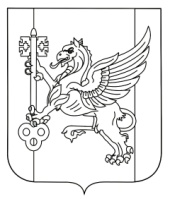 
РЕСПУБЛИКА КРЫМ
РЕСПУБЛИКА КРЫМ
РЕСПУБЛИКА КРЫМАДМИНИСТРАЦИЯ КРАСНОПЕРЕКОПСКОГО РАЙОНАРЕСПУБЛИКИ КРЫМАДМИНИСТРАЦИЯ КРАСНОПЕРЕКОПСКОГО РАЙОНАРЕСПУБЛИКИ КРЫМАДМИНИСТРАЦИЯ КРАСНОПЕРЕКОПСКОГО РАЙОНАРЕСПУБЛИКИ КРЫМАДМИНИСТРАЦИЯ КРАСНОПЕРЕКОПСКОГО РАЙОНАРЕСПУБЛИКИ КРЫМАДМІНІСТРАЦІЯ КРАСНОПЕРЕКОПСЬКОГО РАЙОНУ РЕСПУБЛІКИ КРИМАДМІНІСТРАЦІЯ КРАСНОПЕРЕКОПСЬКОГО РАЙОНУ РЕСПУБЛІКИ КРИМКРАСНОПЕРЕКОПСКИЙ РАЙОН МЕМУРИЕТИ КЪЫРЫМ ДЖУМХУРИЕТИНИНЪКРАСНОПЕРЕКОПСКИЙ РАЙОН МЕМУРИЕТИ КЪЫРЫМ ДЖУМХУРИЕТИНИНЪПОСТАНОВЛЕНИЕПОСТАНОВЛЕНИЕот 07.12.2021№553г.Красноперекопскг.КрасноперекопскКритерииОценкаприменение новогодней и рождественской символики при оформленииналичие светового оформления, с применением стилеобразующих элементов новогоднего оформленияналичие украшенных живых или искусственных елей и оригинальность их оформленияналичие уличной композиции или отдельных элементов оформленияприменение нестандартных и новаторских решений в оформлении (индивидуальность исполнения)масштабность оформлениясанитарное состояние/ благоустройство придомовой и прилегающей территорииПредседатель Комиссии-первый заместитель главы администрации Красноперекопского района;Заместитель председателя Комиссии-начальник отдела по экономики, инвестиций и торговли администрации;Секретарь Комиссии- заведующий сектором по торговле и предпринимательству отдела экономики, инвестиций и торговли администрации.Члены Комиссии:- начальник отдела по вопросам культуры и межнациональных отношений администрации;- начальник отдела по вопросам культуры и межнациональных отношений администрации;- начальник управления образования и молодежи администрации;- начальник управления образования и молодежи администрации;- начальник отдела по вопросам архитектуры и градостроительства администрации;- начальник отдела по вопросам архитектуры и градостроительства администрации;- начальник отдела по вопросам земельных и имущественных отношений;- начальник отдела по вопросам земельных и имущественных отношений;- начальник отдела по вопросам жилищно-коммунального хозяйства;- начальник отдела по вопросам жилищно-коммунального хозяйства;- начальник отдела организационной и кадровой работы администрации.- начальник отдела организационной и кадровой работы администрации.